Муниципальное бюджетное образовательное учреждение дополнительного образования Стародубский центр детского творчестваПлан-конспект занятия «Зарисовка 2 небольших веток на светлом фоне»(Рисунок, 1 год обучения)педагога дополнительного образования МБОУДО СЦДТПоклонской Светланы Александровныг. Стародуб2022Тема: Зарисовки 2 небольших веток на светлом фоне.Цель: выполнить композицию натюрморта.Задачи: Найти композиционное решение натюрморта в листе А3;Выполнить цветовое решение натюрморта из веток растения, светотеневую моделировку формы предметов;Тренировать учащихся в работе штрихом;Развивать творческие способности учащихся;Формировать аккуратность и самостоятельность в работе.Оборудование: натюрморт из вазы с ветками.Материалы: простые карандаши, лист бумаги А3, ластик, точилка.Методы обучения: словесный, наглядный, практический.Размер:  А3 (30×40см).Данная тема рассчитана на два занятия по три часа.1 занятие – компоновка предметов в листе, построение предметов, используя законы линейной перспективы. Начать штриховку натюрморта. Вначале заполнить фон за ветками, потом перейти к штриховке веток.2 занятие – проработка светотонового решения, уточнение деталей. Завершение натюрморта.Внимание. 1 занятие было 24 Января, композицию натюрморта мы начали.Нужно закончить данную композицию натюрморта.Ниже фото всего натюрморта и ветки более крупным планом.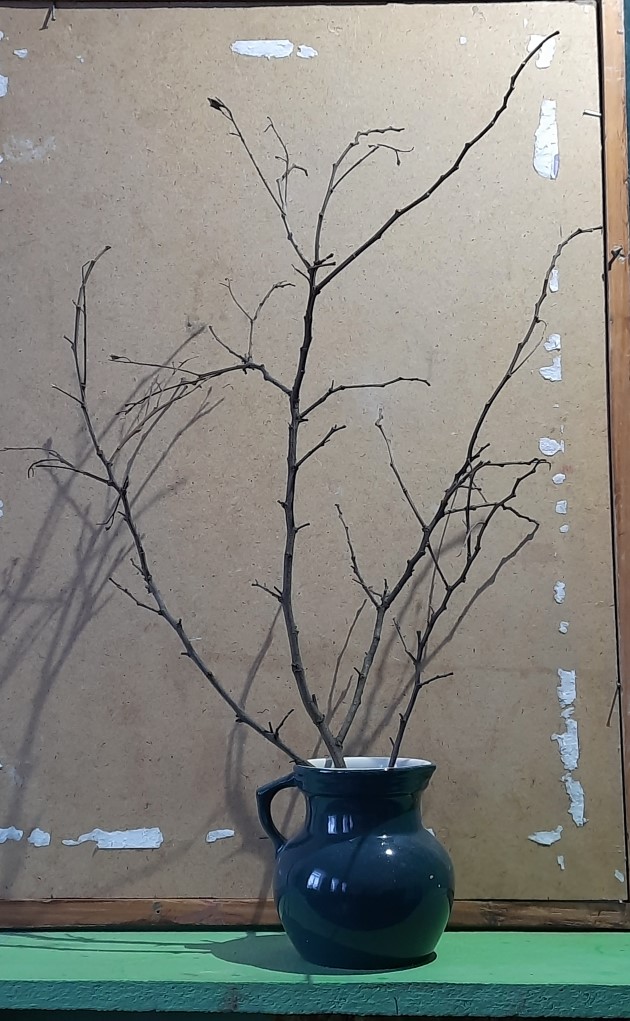 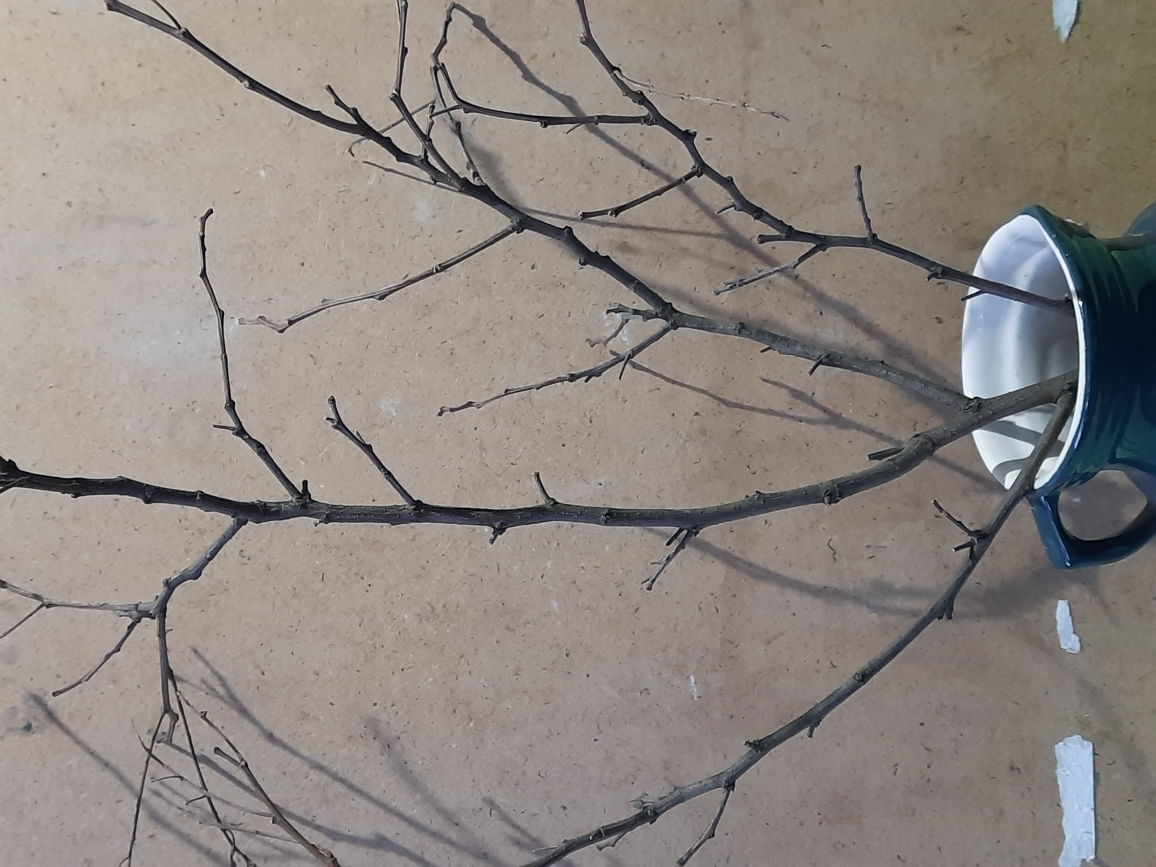 